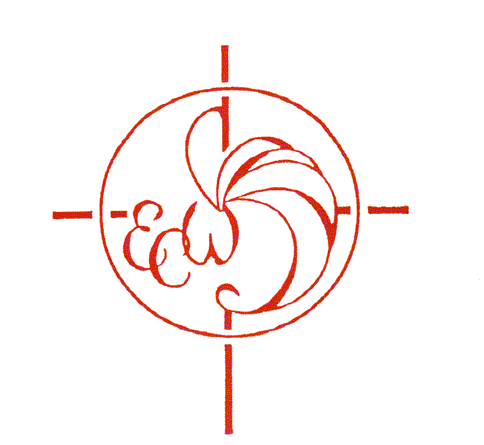 Episcopal Church WomenDiocese of VirginiaJuly 20, 2022Dear Sisters and Brothers in Christ,Episcopal Church Women in the Diocese of Virginia are the source of inspiration and initiative in the mission and ministry of our church both locally and throughout the country.  We take great joy in supporting our bishops and our collective vision.  The Episcopal Church Women have a wonderful tradition in this diocese of providing some of the vestments for newly elected bishops.  On June 4th, the Diocese of Virginia elected The Rev. Canon E. Mark Stevenson as our 14th Diocesan Bishop.   The ECW hopes you will support us by contributing to this fund.   The consecration will occur on December 3, 2022, in Richmond.May God continue to bless each of you in your ministry in the Episcopal Church as we strive to serve God.Peace,Sharon Nachman					Chair, ECW Altar Guild					703-598-6478						-------------------------------------------------------------------------------------------------------------------------------------------Episcopal Church WomenDiocese of VirginiaBishop Vestment FundPlease send this form with your check payable to the ECW, Diocese of Virginia to: Kaaron Austin, 7319 Willson Road, Henrico, VA 23231.Church/Donor:  _________________________________________________________________________________________Address:  _______________________________________________________________________________________________Region:  ___________________________________________________  Amount: ____________________________________